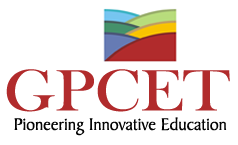 G.PULLAIAH COLLEGE OF ENGINEERING & TECHNOLOGY(Autonomous)Approved by AICTE | NAAC Accreditation with ‘A’ Grade | Accredited by NBA | Permanently Affiliated to JNTUATraining & Placement Cell2019 – 2020                    		                     20th  Feb 2020Congratulations to the following students who placed in     Packetprep as Interns                   Head of Corporate Affairs	Copy to Management, Principal (GPCET), Principal (RCEW)HOD’s of GPCET & RCEW (CSE / CIVIL / ECE / EEE / H&S / ME & MBA) Circulation among T & P Coordinators, Staff and StudentsSnoRoll numberNameBranchCollege116AT1A0235C MOHAMMED FAYAZUDDINEEEGPCET216AT1A0315SHAIK MOHAMMAD ABBASMEGPCET316AT1A0484EDIGA PRUDHVI GOUDECEGPCET416AT1A04B5DUDEKULA SHAIKSHAVALIECEGPCET516AT1A04C5GADIGA SOWJANYAECEGPCET616AT1A04D0V.SREE AMRUTHAECEGPCET716AT1A04D2G.SRI LAKSHMIECEGPCET816AT1A04E1KANIKE SURYAECEGPCET916AT1A04H2M YATISHAECEGPCET